TEMPORARY STORAGE CONTAINER PERMIT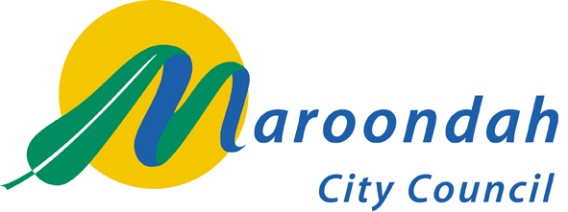 APPLICATION FORMSection 1: Applicants DetailsApplicant Name:  	Applicant’s Current Address:  	Telephone:  	  Mobile:  	Email:  	Section 2: Moving DetailsAre you moving:Into the City of Maroondah   Out of the City of Maroondah   Please provide your new address details below:Section 3: Site DetailsPlacement Location:  	Placement Date:  	  Removal Date:  	Total Days:  	A maximum of five (5) days is permitted.Section 4: Application Requirements (Copy must be submitted with application form)		Public Liability Insurance – Certificate of CoverThe owner of the temporary storage container must have current public liability insurance.  A copy of the Certificate of Currency is to be provided to Council with the application form, which must include the policy number, the expiry date and a minimum coverage amount of $20 million.  Also Maroondah City Council must be nominated as an interested party on the insurance.Site PlanThe plan must show the location of the temporary storage container, dimensions (e.g. the temporary storage container, the remaining footpath / pedestrian passing area, offset from the kerb, etc) and any obstructions (e.g. signs, trees, Council pits, other Authorities assets such as utility poles and Telstra pits and street furniture, etc).Neighbouring Consent (if not outside your property)Neighbouring consent (property owner and tenant if rental) is required if the temporary storage container is to be placed outside a property other than the property requiring storage.  A written copy of this consent with contact details must be included with this application.Section 5: Permit FeesThis Application Form is not a Permit and payment is not required when this form is submitted.  All applications will be assessed and if successful applicants will be issued with an Invoice for Permit Fees.  The Permit will not be will not be issued until all Permit Fees, including the Security Bond, are paid in full.Council will endeavour to assess applications within ten (10) business days.It is the Applicant’s responsibility to ensure that Council’s and other authorities assets are protected and not damaged from the placement and removal of the temporary storage container.  The Security Bond will be held until the temporary storage container is removed and conformation is received that there has been no damage to Council’s and/or other authorities’ assets.Council will issue a cheque to refund the Security Bond, typically within 30 days of the temporary storage container being removed, and after conformation is received that there has been no damage to Council’s and/or other authorities’ assets.Section 6: Terms & ConditionsAll fees are non refundable.Placement of temporary storage containers will only be considered in road reserve if the placement of the facility is not possible with the property requiring storage.Placement of temporary storage containers in road reserve will only be permitted for a maximum of five (5) days from the dates listed on the permit, unless specific written approval is provided when the permit is issued.All temporary storage containers shall be marked so as to provide maximum safety to residents, pedestrians and other road users.  This may include the use of yellow reflective tape, flashing yellow lights and pedestrian warning signs.All temporary storage containers are to be securely locked when not in use.Neighbouring (property owner and tenant if rental) consent is required if the temporary storage container is to be placed out front of a property other than the property requiring storage. Payment must be made prior to the installation of the temporary storage container.No damage is to be caused to any Council or other Authorities’ assets.  The Security Bond will be returned to the applicant following removal of the temporary storage container and inspection of Council’s and other Authorities’ assets reveal that no damage has occurred.If damage is caused to any Council or other Authorities’ asset it must be repaired by the applicant under Council supervision or the relevant Authority to Council or the relevant Authorities standard, or by Council or the relevant Authority at the applicant’s cost.Failure to repair any Council or other Authorities’ asset will result in forfeit of the Security Bond.A clear footpath width of 1.0 metre must be provided at all times for pedestrian use.  This clear width must be maintained with no irregularities, to ensure safe pedestrian usage at all times.The temporary storage container shall be placed a minimum of 300 millimetres from the back of kerb to ensure clearance to the traffic lane.No advertisement signs or placards shall be placed on or affixed to any structure, other than precautionary measure signage, all traffic signals and signs in the vicinity shall be clearly visible to motorists and pedestrians at all times.The temporary storage container owner shall at all times during the agreed term, be the holder of a current Public Liability Policy of insurance (“The Public Liability Policy”) in respect of the activities specified herin in the name of the Permit Holder providing coverage for a minimum sum of $20M (or more).  The Public Liability Policy shall be effected with an insurer provided by the Council.The Public Liability Policy shall cover such risks and be subject only to such conditions and exclusions as are approved by the Council and shall extend to cover the Council in respect to claims for personal injury or property damage arising out of negligence of the Hirer / user / Permit Holder.The Permit Holder agrees to indemnify and keep indemnified, the Council, its servants and agents, and each of them from and against all actions, costs, claims, charges, expenses, penalties, demands and damages whatsoever which may be brought or made or claims against them, or any of them, in connection with the Permit Holders performance or purported performance of its obligations under the Permit once granted and be directly related to negligent act, errors or omissions of the Permit Holder.This application is not a permit.  All applications will be assessed, and if successful, applicants will be issued with an Invoice for Permit Fees.  The Permit will not be issued until all Permit Fees, including the Security Bond, are paid in full.If the application is successful, all terms and conditions listed in the Permit must be adhered to at all times.  Failure to adhere to the Permit terms and conditions may result in suspension of the permit.Section 7: Acceptance of Terms & ConditionsI declare that I am the applicant and that all information in this application is true and correct.I accept and undertake to comply with the conditions on the permit and any conditions specified by Council, its servants or its agents.  The Permit Holder is responsible for the safeguarding of the public against injury and maintaining the site in a safe condition at all times.I understand and accept that all fees are non-refundable.By signing this application, I agree that I have read, acknowledged and accepted all of the terms and conditions, and disclosures contained in this document.Applicant’s Name:  	Applicant’s Signature:  		Date:  	Section 8: Payment DetailsApplications sent in to Council should not enclose any payment details or money.  Once an application has been processed and approved, an invoice will be raised for the total amount payable and sent to the applicant via Australia Post mail.Payments can be made via Credit Card (Visa and MasterCard) via the phone or Council’s website; whilst Cash, Cheque and EFTPOS payments may be made at any Council’s Customer Service Centres.Section 9: How to ApplyPlease detach the completed form and return with supporting documents via one of the methods below.MailEngineering & Infrastructure ServicesMaroondah City CouncilPO Box 156Ringwood VIC 3134DX 38068 RingwoodEmailPlease email the completed application form with any required supporting documents to: maroondah@maroondah.vic.gov.au FaxPlease fax the completed application form with any required supporting documents to: 03 9298 4345In personRealmRingwood Town Square179 Maroondah Highway, RingwoodOpposite Ringwood Station9:00am – 8:00pmMonday to Friday10:00am – 5:00pmSaturdays, Sundays and Public HolidaysCroydon Library Service CentreCivic Square, Croydon9:00am – 5:00pmMonday to FridayClosed Public HolidaysFurther InformationTelephone: 			1300 88 22 33Local Telephone Number:		9298 4598TTY (hearing speech/impaired):	1800 555 677Maroondah City Council takes no responsibility for your personal information which is sent via email or mail.Maroondah City Council is committed to protecting your privacy.  The personal information you provide on this form, and in support of your application, is being collected by Maroondah City Council for this primary purpose or other directly related purposes.  We may also need to contact you from time to time for directly related purposes. You personal information will not be disclosed to any external party without your consent, unless required or authorized by law.  Failure to provide the information requested, means your permit application cannot be processed.  Access our privacy statement at www.maroondah.vic.gov.au.PERMIT COMPONENTCOSTPermit Fee$495Bond$2,000TOTAL COST$2,495